Утверждаю: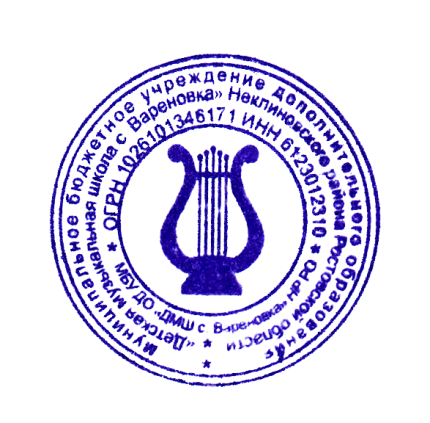 Директор МБУ ДО «ДМШ с. Вареновка» НР РО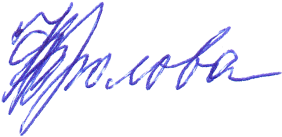 ____________________Фролова Ю.В.03.11.2020 г. ПОЛОЖЕНИЕО ВНУТРИШКОЛЬНОМ КОНКУРСЕ ЮНЫХ ИСПОЛНИТЕЛЕЙ«ОСЕННИЙ ЭТЮД»2020 г.Общие положения конкурса.Настоящее положение определяет порядок организации и проведения Внутришкольного конкурса юных исполнителей «Осенний этюд» (далее - Конкурс), который проводит муниципальное бюджетное учреждение дополнительного образования «Детская музыкальная школа с. Вареновка» Неклиновского района Ростовской области. Цели и задачи конкурса:способствовать развитию исполнительского творчества юных музыкантов;выявлять наиболее одарённых и профессионально перспективных исполнителей; раскрывать творческий потенциал учащихся; способствовать развитию исполнительской культуры детей;усилить пропаганду и популяризацию музыкального образования среди населения Неклиновского района. Условия проведения конкурса: конкурс проводится в дистанционном режиме. Сроки проведения конкурса – с 05 по 17 ноября 2020 года. Конкурс бесплатный. Условия участия в конкурсе и программные требования.Для участия в конкурсе приглашаются обучающиеся по общеразвивающей программе всех специальностей. Количество участников в конкурсе не ограничено. Конкурс проводится в одной номинации: «Музыкальное исполнительство» по  классам:- обучающиеся второго класса общеразвивающей программы;- обучающиеся третьего класса общеразвивающей программы;- обучающиеся четвертого класса общеразвивающей программы.  2.3. Для участия в конкурсе обучающиеся исполняют один этюд. 2.4. Произведение исполняется наизусть.Порядок проведения конкурса.Видеозапись произведения высылается на электронный адрес МБУ ДО «ДМШ с. Варенока» НР РО dmsh-varenovka@yandex.ru  не позднее 12.11.2020 года.Видеозапись должна быть выполнена со следующими условиями:Съемка должна проводиться при горизонтальном расположении устройства записи (телефона или камеры);Устройство должно быть закреплено неподвижно;На заднем плане не должно быть ненужных вещей и предметов;Участников желательно снимать крупным планом от окна.Вместе с видеозаписью на почту МБУ ДО «ДМШ с. Вареновка» НР РО отправляется Заявка с указанием ФИО участника, класса, ФИО преподавателя, ФИО концертмейстера, даты видеозаписи, названия произведения и ФИО автора.  13 – 16 ноября состоится работа жюри с полученными видеозаписями, 17 ноября объявляются итоги конкурса. Оргкомитет.Для подготовки и проведения конкурса формируется Организационный комитет (далее Оргкомитет).Оргкомитету принадлежит исключительное право на видеозаписи выступлений участников конкурса и использование их в рекламных и методических целях. Оргкомитет конкурса:формирует состав жюри из преподавателей ГБПОУ «Таганрогский музыкальный колледж»;назначает председателя жюри;определяет порядок проведения конкурса;анализирует и обобщает итоги проведения конкурса.доводит итоги конкурса до сведения конкурсантов и их преподавателей (концертмейстеров);публикует результаты конкурса на официальном сайте МБУ ДО «ДМШ с. Вареновка» НР РО в сети Интернет;формирует из лучших конкурсных выступлений видео-концерт «Осенний этюд» и размещает его на официальном сайте МБУ ДО «ДМШ с. Вареновка» НР РО в сети Интернет.Оргкомитет вправе отстранить от конкурсного прослушивания участника, программа которого или класс не соответствуют заявленным требованиям.По окончании конкурса Оргкомитет контролирует получение участниками  соответствующих дипломов. Жюри конкурса.Состав жюри формируется из ведущих преподавателей ГБПОУ РО «Таганрогский музыкальный колледж»:Председатель жюри: Галицкий Геннадий Викторович – Почетный работник среднего профессионального образования России, лауреат международного конкурса, преподаватель ПЦК «Инструменты народного оркестра»;Члены жюри: Петров Павел Ярославович – заведующий ПЦК «Оркестровые струнные инструменты»;Пащенко Татьяна Григорьевна – преподаватель ПЦК «Фортепиано».5.2. Жюри оценивает выступления участников конкурса по следующим критериям:- Точность исполнения нотного текста;- Ритмичность;- Техника;- Эмоциональная выразительность исполнения;- Охват музыкальной формы;- Сценическая культура, артистизм.5.3. Жюри имеет право:- присуждать участникам каждого заявленного класса дипломы лауреатов I, II и  III степеней; - присудить Гран-При самому яркому исполнителю, набравшему наибольшее количество баллов;- присуждать не все дипломы;- присуждать несколько дипломов по одному призовому месту;- отмечать грамотами высокий профессиональный уровень преподавателей, подготовивших лауреатов,  и концертмейстеров. 5.4. Каждый член жюри просматривает видеозапись выступления и оценивает его согласно критериям по десятибалльной шкале. 5.5. Свою ведомость с оценками каждый член жюри направляет на электронную почту МБУ ДО «ДМШ с. Вареновка» НР РО.5.6. Организаторы конкурса формируют сводную ведомость с баллами. 5.7. Победителями становятся участники, набравшие наибольшее число баллов.5.8. Окончательное распределение мест среди участников, набравших наибольшее число баллов, происходит путем непосредственного общения членов жюри на платформе Zoom. 5.9. Решение жюри окончательно и пересмотру не подлежит, если оно не противоречит настоящему Положению. 5.10. В случае равного количества голосов при подведении итогов право решающего голоса имеет председатель.5.11. Решение жюри оформляется протоколом, который подписывается всеми членами жюри. 5.12. Итоги конкурса размещаются на официальном сайте МБУ ДО «ДМШ с. Вареновка» НР РО в сети Интернет не позднее 17 ноября.